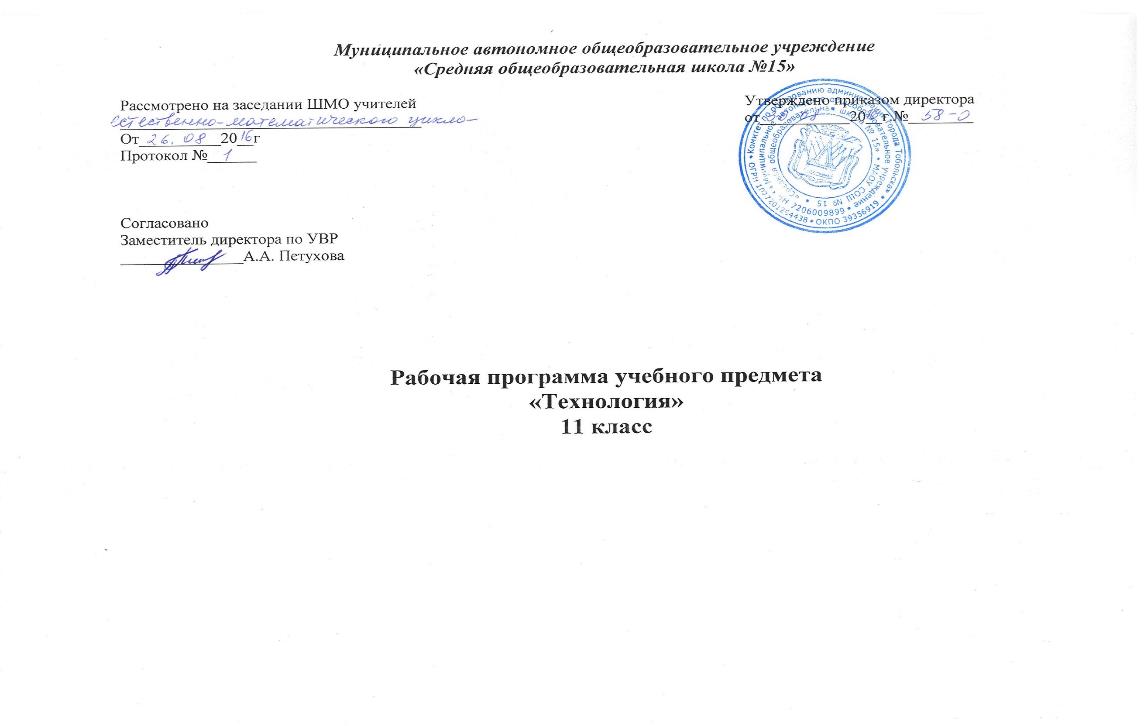 Пояснительная записка Образовательная область "Технология" - составная часть содержания среднего образования, обеспечивающая учащимся необходимый круг технико-технологических понятий, знаний и умений для полноценного самоопределения, и адаптации к современным условиям. В программе нашли отражение современные требования к уровню подготовки обучающихся в технологическом образовании, которые предполагают переход от простой суммы знаний к интегративным результатам, включающим межпредметные связи. Обучение ставит своей целью не просто передачу обучающимся некоего запаса знаний, но и формирование мотивированной к самообразованию личности, обладающей навыками к самостоятельному поиску, отбору, анализу и использованию информации.Настоящая программа и поурочно-тематический план отражают актуальные подходы к образовательному процессу — компетентностный, личностно ориентированный и деятельностный. В процессе обучения у старшеклассников должно быть сформировано умение осознавать и формулировать свои взгляды и мнения. Особое место отводится решению проблемы подготовки учащихся к профессиональному самоопределению, трудовой деятельности в условиях рыночной экономики.В соответствии с требованиями стандарта образования программа ориентирует учителя на воспитание у школьников гражданской позиции, развитие духовно-нравственного начала, национального самосознания, патриотизма. В программе отражены тенденции времени: освещаются вопросы рыночной экономики, пропагандируются такие социально значимые качества личности, как предприимчивость, деловитость и ответственность, важность познавательной деятельности как необходимого элемента будущего профессионального труда.Обучение направлено на формирование умения самостоятельно действовать и принимать решения, защищать свою позицию, планировать и осуществлять личные планы, находить нужную информацию, используя различные источники (справочную литературу, Интернет-ресурсы, СМИ, научные тексты, таблицы, графики, диаграммы, символы), осмысливать полученные сведения и использовать их на практике.В целом программа направлена на освоение учащимися социально-трудовой, ценностно-смысловой, личностно-развивающей, коммуникативной и культурно-эстетической компетенций. Система учебных занятий планируется с учётом возрастной специфики старших классов. Изучение технологии на базовом уровне направленно на достижение следующих целей:освоение знаний о составляющих технологической культуры, ее роли в общественном развитии; научной организации производства и труда; методах творческой, проектной деятельности; способах снижения негативных последствий производственной деятельности на окружающую среду и здоровье человека; путях получения профессии и построения профессиональной карьеры; освоение технологического подхода как универсального алгоритма преобразующей и созидательной деятельности;овладение умениями рациональной организации трудовой деятельности, проектирования и изготовления личностно или общественно значимых объектов труда с учетом эстетических и экологических требований; сопоставление профессиональных планов с состоянием здоровья, образовательным потенциалом, личностными особенностями;развитие познавательных интересов, технического мышления, пространственного воображения, способности к самостоятельному поиску и использованию информации для решения практических задач в сфере технологической деятельности, к анализу трудового процесса в ходе проектирования материальных объектов или услуг; навыков делового сотрудничества в процессе коллективной деятельности; воспитание уважительного отношения к технологии как части общечеловеческой культуры, ответственного отношения к труду и результатам труда; воспитание гражданских и патриотических качеств личности;формирование готовности и способности к самостоятельной деятельности на рынке труда, товаров и услуг, продолжению обучения в системе непрерывного профессионального образования.  профессиональное самоопределение школьников в условиях рынка труда, формирование гуманистически и прагматически ориентированного мировоззрения, социально обоснованных ценностных ориентаций.11 класс (1 час в неделю)                                                    Планируемые результаты изучения учебного предметаЛичностные: Основные личностные образовательные результаты, достигаемые в процессе подготовки школьников в области технологии, включают:проявление познавательной активности в области предметной технологической деятельности;формирование ответственного отношения к учению, готовности и способности, обучающихся к саморазвитию и самообразованию на основе мотивации к обучению и познанию; способность увязать учебное содержание с собственным жизненным опытом,самооценка умственных и физических способностей при трудовой деятельности в различных сферах с позиций будущей социализации и стратификации;развитие трудолюбия и ответственности за результаты своей деятельности; выражение желания учиться для удовлетворения перспективных потребностей;формирование коммуникативной компетентности в общении и сотрудничестве со сверстниками; умение общаться при коллективном выполнении работ или проектов с учётом общности интересов и возможностей членов трудового коллектива;осознание ответственности за качество результатов труда;проявление технико-технологического и экономического мышления при организации своей деятельности;овладение алгоритмами и методами решения творческих задач;формирование основ экологической культуры, соответствующей современному уровню экологического мышления, бережное отношение к природным и хозяйственным ресурсам;формирование индивидуально-личностных позиций учащихся.Метапредметные:Основные метапредметные образовательные результаты, достигаемые в процессе подготовки школьников в области технологии, включают: самостоятельное определение цели своего обучения, постановка и формулировка для себя новых задач в учёбе и планирование процесса познавательно-трудовой деятельности;комбинирование известных алгоритмов технологического творчества в ситуациях, не предполагающих стандартного применения одного из них;проявление нестандартного подхода к решению учебных и практических задач в процессе моделирования изделия или технологического процесса;самостоятельная организация и выполнение различных творческих работ;приведение примеров, подбор аргументов, формулирование обоснованных выводов по обоснованию технологического и организационного решения; отражение в устной или письменной форме результатов своей деятельности;выявление потребностей, проектирование и создание объектов, имеющих потребительную стоимость;выбор для решения познавательных и коммуникативных задач различных источников информации, включая энциклопедии, словари, интернет-ресурсы и другие базы данных;диагностика результатов познавательно-трудовой деятельности по принятым критериям и показателям;овладение базовыми предметными и межпредметными понятиями, отражающими существенные связи и отношения между объектами и процессами;овладение логическими действиями сравнения, анализа, синтеза, обобщения, классификации по признакам, установления аналогий и причинно-следственных связей, построения рассуждений, отнесения к известным понятиям; организация учебного сотрудничества и совместной деятельности с учителем и сверстниками; согласование и координация совместной познавательно-трудовой деятельности с другими её участниками; объективное оценивание вклада своей познавательно-трудовой деятельности в решение общих задач коллектива;Предметные: Основные предметные образовательные результаты, достигаемые в процессе подготовки школьников в области технологии, направление включают:В познавательной сфере:рациональное использование учебной и дополнительной информации для проектирования и создания объектов труда;оценка технологических свойств материалов и областей их применения;ориентация в имеющихся и возможных технических средствах и технологиях создания объектов труда;классификация видов и назначения методов получения и преобразования материалов, энергии информации, объектов живой природы и социальной среды, а также соответствующих технологий промышленного производства;распознавание видов, назначения материалов, инструментов и оборудования, применяемых в обслуживающем труде;владение кодами и методами чтения и способами графического представления технической и технологической информации;владение способами научной организации труда, формами деятельности, соответствующими культуре труда и технологической культуре производства;рациональное использование учебной и дополнительной информации для    проектирования и создания объектов труда;владение способами НОТ, формами деятельности, соответствующими культуре труда.В мотивационной сфере:оценивание своей способности и готовности к труду в конкретной предметной деятельности;оценивание своей способности и готовности к предпринимательской деятельности;выраженная готовность к труду в сфере материального производства;наличие экологической культуры при обосновании объекта труда и выполнении работ;стремление к экономии и бережливости в расходовании времени, материалов, денежных средств и труда.В эстетической сфере: дизайнерское проектирование изделия;моделирование художественного оформления объекта труда;разработка варианта рекламы выполненного объекта;эстетическое и рациональное оснащение рабочего места с учетом требований эргономики и научной организации труда;опрятное содержание рабочей одежды.4. В коммуникативной сфере: формирование рабочей группы для выполнения технического проекта с учетом общности интересов и возможностей будущих членов трудового коллектива;выбор знаковых систем и средств для кодирования и оформления информации в процессе коммуникации;оформление коммуникационной и технологической документации с учетом требований действующих стандартов;публичная презентация и защита проекта технического изделия;разработка вариантов рекламных образов, слоганов и лейблов;потребительская оценка зрительного ряда действующей рекламы.Содержание курса технологияСодержание программы соответствует обязательному минимуму содержания образования и имеет большую практическую направленностьТехнология. Современные электротехнологии. Технология послойного протипирования. Автоматизация технологических процессовПрофессиональное самоопределение и карьера.Этапы профессионального становления. Профессиональная карьера. Профессиональное резюме. Творческая проектная деятельностьТребования к уровню подготовки обучающихсяВ результате изучения технологии на базовом уровне ученик должензнать/пониматьвлияние технологий на общественное развитие;составляющие современного производства товаров или услуг;способы снижения негативного влияния производства на окружающую среду:способы организации труда, индивидуальной и коллективной работы;основные этапы проектной деятельности;источники получения информации о путях получения профессионального образования и трудоустройства;уметьоценивать потребительские качества товаров и услуг;изучать потребности потенциальных покупателей на рынке товаров и услуг;составлять планы деятельности по изготовлению и реализации продукта труда;использовать методы решения творческих задач в технологической деятельности;проектировать материальный объект или услугу; оформлять процесс и результаты проектной деятельности;организовывать рабочие места; выбирать средства и методы реализации проекта;выполнять изученные технологические операции;планировать возможное продвижение материального объекта или услуги на рынке товаров и услуг;уточнять и корректировать профессиональные намерения;использовать приобретенные знания и умения в практической деятельности и повседневной жизни для:проектирования материальных объектов или услуг; повышения эффективности своей практической деятельности; организации трудовой деятельности при коллективной форме труда;решения практических задач в выбранном направлении технологической подготовки;самостоятельного анализа рынка образовательных услуг и профессиональной деятельности.рационального поведения на рынке труда, товаров и услуг;составления резюме и проведения самопрезентации.№п/пНаименование разделаКоличество часоввсего по программе1Технология 202Профессиональное самоопределение и карьера.14Итого34